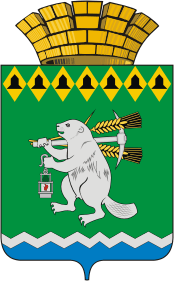 Дума Артемовского городского округаVI созыв                                                    заседание РЕШЕНИЕот  __________ 2017 года 					№  О внесении изменений в решение Думы Артемовского городского округа от 29.08.2013 № 350 «О Порядке размещения сведений о доходах, расходах, об имуществе и обязательствах имущественного характера лица, замещающего муниципальную должность,  лиц, замещающих должности муниципальной службы, учрежденные  в Думе Артемовского городского округа, Счетной палате Артемовского городского округа,  и членов их семей в  информационно-телекоммуникационной сети «Интернет» и предоставления этих сведений средствам массовой информации для опубликования»В целях приведения муниципального нормативного правового акта в сфере противодействия коррупции в соответствие с Указом Президента РФ от 08.07.2013 № 613 (ред. от 15.07.2015) «Вопросы противодействия коррупции», в соответствии  со статьями 22, 23 Устава Артемовского городского округа, Дума Артемовского городского округаРЕШИЛА:1. Внести в решение Думы Артемовского городского округа от 29.06.2013 № 350 «О Порядке  размещения сведений о доходах, расходах, об имуществе и обязательствах имущественного характера лица, замещающего муниципальную должность,  лиц, замещающих должности муниципальной службы, учрежденные  в Думе Артемовского городского округа, Счетной палате Артемовского городского округа,  и членов их семей на официальном сайте Администрации Артемовского городского округа в  информационно-телекоммуникационной сети «Интернет» и предоставления этих сведений средствам массовой информации для опубликования»  (с изм. от 28.05.2015 № 667) (далее – Решение) следующие изменения:1) в наименованиях Решения и Порядка  размещения сведений о доходах, расходах, об имуществе и обязательствах имущественного характера лица, замещающего муниципальную должность,  лиц, замещающих должности муниципальной службы, учрежденные  в Думе Артемовского городского округа, Счетной палате Артемовского городского округа,  и членов их семей на официальном сайте Администрации Артемовского городского округа в  информационно-телекоммуникационной сети «Интернет» и предоставления этих сведений средствам массовой информации для опубликования»  (далее - Порядок) исключить слова «лица, замещающего муниципальную должность,»;2) в пункте 1 Решения слова «лица, замещающего муниципальную должность, лиц, замещающих муниципальные должности» заменить на слова «лиц, замещающих должности муниципальной службы»;3) по  тексту Порядка слова «лица, замещающего муниципальную должность»  в соответствующих падежах исключить;4) подпункт «г» пункта 3 Порядка изложить в следующей редакции:«г) сведения об источниках получения средств, за счет которых совершены сделки по приобретению земельного участка, иного объекта недвижимого имущества, транспортного средства, ценных бумаг, долей участия, паев в уставных (складочных) капиталах организаций, если общая сумма таких сделок превышает общий доход муниципального служащего и его супруги (супруга) за три последних года, предшествующих отчетному периоду.».2. Настоящее решение вступает в силу после официального опубликования.3. Настоящее решение опубликовать в газете «Артемовский рабочий» и разместить на официальном сайте Думы Артемовского городского округа в информационно-телекоммуникационной сети «Интернет».4. Контроль исполнения настоящего решения возложить на постоянную комиссию по вопросам местного самоуправления, нормотворчеству и регламенту (Шарафиев А.М.).Председатель Думы                                       ГлаваАртемовского городского  округа                 Артемовского городского   округа                                              К.М. Трофимов	                                          А.В. Самочернов